CALCIO A CINQUESOMMARIOSOMMARIO	1COMUNICAZIONI DELLA F.I.G.C.	1COMUNICAZIONI DELLA L.N.D.	1COMUNICAZIONI DELLA DIVISIONE CALCIO A CINQUE	1COMUNICAZIONI DEL COMITATO REGIONALE MARCHE	1COMUNICAZIONI DELLA F.I.G.C.COMUNICAZIONI DELLA L.N.D.CIRCOLARE N. 18 DEL 31.08.2022 L.N.D.Si trasmette, per opportuna conoscenza, la copia della circolare n. 18 del 31.8.2022 della L.N.D. avente per oggetto: A Coverciano con il Museo del CalcioCOMUNICAZIONI DELLA DIVISIONE CALCIO A CINQUECOMUNICAZIONI DEL COMITATO REGIONALE MARCHEPer tutte le comunicazioni con la Segreteria del Calcio a Cinque - richieste di variazione gara comprese - è attiva la casella e-mail c5marche@lnd.it; si raccomandano le Società di utilizzare la casella e-mail comunicata all'atto dell'iscrizione per ogni tipo di comunicazione verso il Comitato Regionale Marche. SPOSTAMENTO GARENon saranno rinviate gare a data da destinarsi. Tutte le variazioni che non rispettano la consecutio temporum data dal calendario ufficiale non saranno prese in considerazione. (es. non può essere accordato lo spostamento della quarta giornata di campionato prima della terza o dopo la quinta).Le variazione dovranno pervenire alla Segreteria del Calcio a Cinque esclusivamente tramite mail (c5marche@lnd.it) con tutta la documentazione necessaria, compreso l’assenso della squadra avversaria, inderogabilmente  entro le ore 23:59 del martedì antecedente la gara o entro le 72 ore in caso di turno infrasettimanale.Per il cambio del campo di giuoco e la variazione di inizio gara che non supera i 30 minuti non è necessaria la dichiarazione di consenso della squadra avversaria.SOCIETA’ INATTIVELa sottonotata società ha comunicato l’inattività a partire dalla stagione sportiva 2022/2023Matr. 953.143 	A.S.D. VOLANTE			Pergola (PU)Visto l’art.16 commi 1) e 2) N.O.I.F. si propone alla Presidenza Federale per la radiazione dai ruoli.Ai sensi dell’art. 110 p.1) delle N.O.I.F. i calciatori tesserati per la suddetta Società sono svincolati d’autorità dalla data del presente comunicato ufficiale.C.U. N° 29 F.I.G.C. – S.G.S. DEL 23/08/2022 – SISTEMA QUALITA’ DEI CLUB GIOVANILIIl Settore Giovanile e Scolastico con il C.U. in epigrafe ha dato avvio alla riforma del sistema di riconoscimento di qualità dei Club Giovanili, in particolare di quelli che svolgono attività in tutte le categorie di settore giovanile che negli anni precedenti hanno seguito il percorso di formazione per giovani calciatori e calciatrici sin dalle categorie di base. Il principio che sostiene il nuovo sistema è che il Club venga valorizzato per l’intero percorso svolto nell’ambito dell’attività giovanile a partire dall’attività svolta nelle categorie di base per concludersi con le attività di carattere agonistico.Il sistema di Qualità dei Club Giovanili va quindi ad integrarsi con quanto già previsto nel precedenteSistema di Riconoscimento delle Scuole Calcio, integrando un quarto livello di qualità.I livelli considerati, dal più alto al più basso, in questo nuovo sistema sono i seguenti:- CLUB GIOVANILI DI 4° LIVELLO (competenza Settore Giovanile e Scolastico Nazionale) - CLUB GIOVANILI DI 3° LIVELLO (già Scuole di Calcio di Elite)- CLUB GIOVANILI DI 2° LIVELLO (già Scuole di Calcio)- CLUB GIOVANILI DI 1° LIVELLO (già Centri Calcistici di Base)- CLUB NON CLASSIFICATI Il Coordinamento Federale Regionale Marche FIGC/SGS organizzerà a breve delle apposite riunioni per le necessarie spiegazioni relative al Comunicato in epigrafe.Intanto si raccomanda alle società una attenta lettura di quanto pubblicato.Si allega al presente C.U.  il C.U. nr. 29 del 23/08/2022 di FIGC/SGS Nazionale.Le società potranno effettuare il download degli allegati al sopra citato C.U. collegandosi al seguente link: https://www.figc.it/it/giovani/sgs/comunicati-ufficiali/cu-n29-sistema-di-qualit%C3%A0-dei-club-giovanili-2022-2023/CAMPIONATICOPPECOPPA ITALIA CALCIO A 5VARIAZIONI AL PROGRAMMA GAREGIRONE 2GIRONE 8GIRONE 14*     *     *ORARIO UFFICIL’orario di apertura degli uffici del Comitato Regionale Marche è il seguente:E’ comunque attivo durante i suddetti orari, salvo assenza degli addetti, anche il servizio telefonico ai seguenti numeri:Ufficio Segreteria		071/28560404Ufficio Amministrazione	071/28560322 Ufficio Tesseramento 	071/28560408 Ufficio Emissione Tessere	071/28560401Pubblicato in Ancona ed affisso all’albo del C.R. M. il 02/09/2022.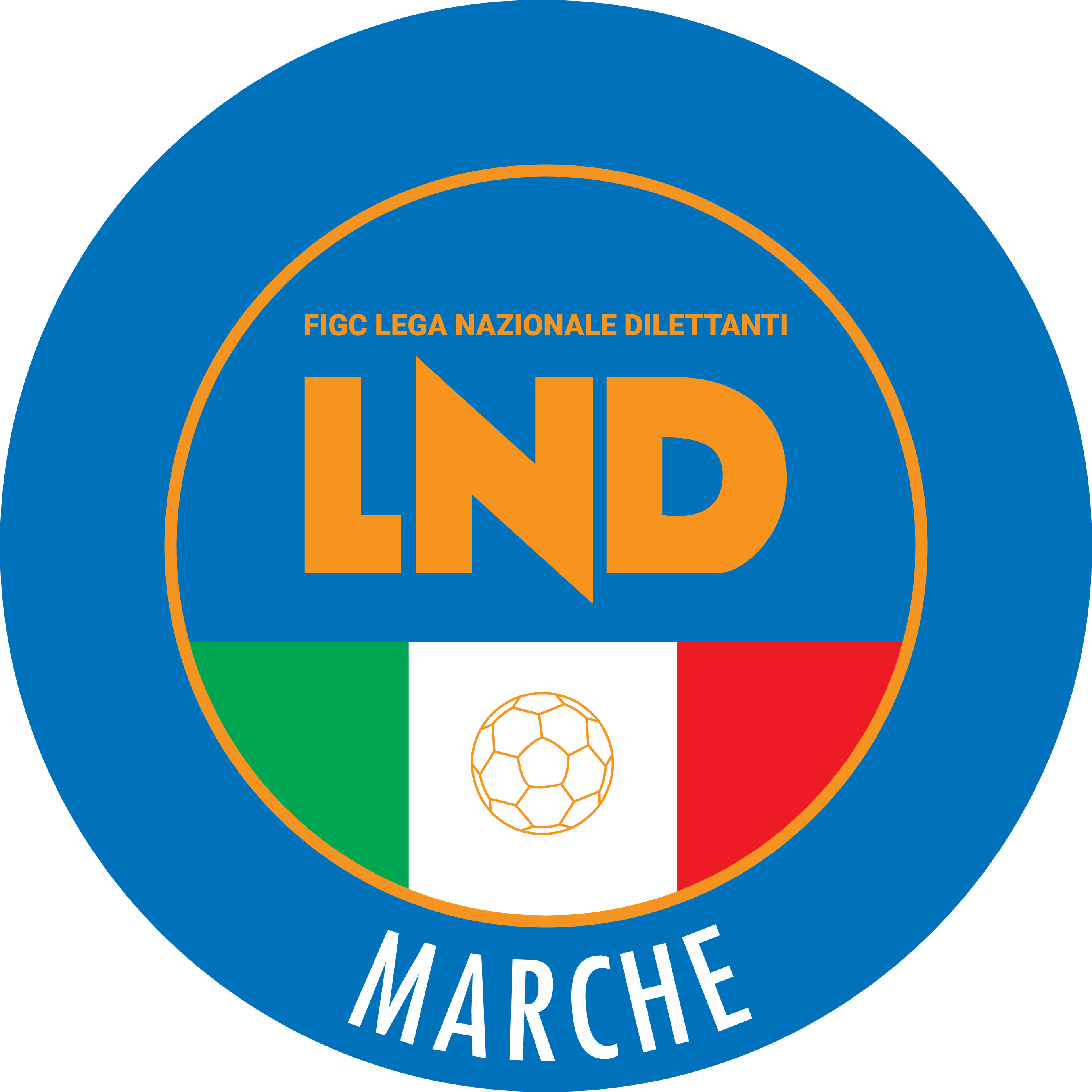 Federazione Italiana Giuoco CalcioLega Nazionale DilettantiCOMITATO REGIONALE MARCHEVia Schiavoni, snc - 60131 ANCONACENTRALINO: 071 285601 - FAX: 071 28560403sito internet: marche.lnd.ite-mail: c5marche@lnd.itpec: c5marche@pec.figcmarche.itTelegram: https://t.me/lndmarchec5Stagione Sportiva 2022/2023Comunicato Ufficiale N° 08 del 02/09/2022Stagione Sportiva 2022/2023Comunicato Ufficiale N° 08 del 02/09/2022Data GaraN° Gior.Squadra 1Squadra 2Data Orig.Ora Var.Ora Orig.Impianto09/09/20221 ANEW ACADEMYAVENALE21:1521:00Data GaraN° Gior.Squadra 1Squadra 2Data Orig.Ora Var.Ora Orig.Impianto09/09/20221 AOSIMO FIVEPOLISPORTIVA VICTORIA10/09/202221:0015:00Data GaraN° Gior.Squadra 1Squadra 2Data Orig.Ora Var.Ora Orig.Impianto09/09/20221 AREAL ANCARIACALCETTO CASTRUM LAURI10/09/202221:0015:00GIORNOMATTINOPOMERIGGIOLunedìchiuso15.00 – 17.00Martedì10.00 – 12.00chiusoMercoledìchiusochiusoGiovedì10,00 – 12.00 chiusoVenerdìchiusochiusoIl Responsabile Regionale Calcio a Cinque(Marco Capretti)Il Presidente(Ivo Panichi)